                  Список членов профсоюза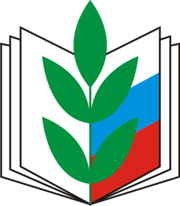 МАДОУ «Детский сад «Радуга»1.Сыропятова Ирина Анатольевна33.Мангилёва Алла Юрьевна2.Путилова Наталья Михайловна34.Маньковская Ирина Александровна 3.Серебренникова Мария Владимировна35.Зубарева Наталья Владимировна4.Зырянова Светлана Александровна36.Саламатов Анатолий Михайлович5.Баранникова Ольга Леонидовна37.Порядина Ольга Аркадьевна6.Кетова Надежда Алексеевна38.Мелехова Елена Ивановна7.Часовникова Надежда Николаевна39.Иванова Галина Павловна8.Порядина Наталья Юрьевна40.Нуретдинова Анна Владимировна9.Жеребцова Вера Сергеевна41.Чазова Анна Александровна10.Скрипова Екатерина Евгеньевна42.Мешавкин Сергей Викторович11.Габдулхакова Альмира Райсиновна43.Русинов Владислав Николаевич12.Ершова Татьяна Викторовна44. Кибакова Марина  Трафимовна13.Швалёва Надежда Алексеевна45.Шаньгина Светлана Александровна14.Садыкова Юлия Винарисовна46.Изгагина Наталья Михайловна15.Мусихина Юлия Юрьевна47.Сафина Наталья Владимировна 16.Токарева Наталия Георгиевна48.Кантаурова Наталья Валерьевна17.Шаньгин Максим Владимирович49.Савинская Юлия Валерьевна18.Нечаева Ирина Викторовна50.Трубина Светлана Сергеевна19.Попова Светлана Александровна51.Васильева Дарья Владимировна20.Сыропятова Татьяна Викторовна21.Сыропятова Татьяна Юрьевна22.Бурова Ирина Олеговна23.Чебыкина Ольга Витальевна24.Артемьева Ирина Валерьевна25.Бурова Ольга Юрьевна26.Нагулова Светлана Александровна27.Меньшиков Сергей Михайлович28.Сыропятов Александр Владимирович29.Сыропятова Елена Александровна30.Козлова Екатерина Сергеевна31.Меховых Марина Анатольевна32.Конушанова Татьяна Викторовна